XXX股份有限公司技術文件一、型式分類表二、產品結構圖三、產品構成一覽表四、成品及零配件彩色照片五、鞋面及鞋底材質試驗報告六、現行品質保證制度描述表七、中文標示樣張型式試驗報告(指定實驗室出具試驗報告)附加功能試驗報告(TAF／ILAC認可實驗室出具試驗報告)具特殊用途之安全鞋及防護鞋聲明書註：各項文件資料請依序排列。主型式樣品 (主型式七雙、系列型式二雙)應施檢驗安全鞋及防護鞋商品之型式分類表填表日期：年月日產品資料如下：一、參考分類號列：6401.40..E二、中文名稱：安全鞋三、英文名稱：Safety footwear四、商品名稱：橡膠鞋底安全鞋五、生產廠場及國別：XXX公司－越南六、型式：（一）型號（代碼）：型號(SB-SRA-P-WRU-FO)（二）鞋面材質：皮革、織造物（三）鞋底材質：非耐油橡膠（四）設計型式：A-短筒鞋（五）鞋底/上鞋面貼合構造型式：型式c(縫製型或非縫製型)（六）種類：SB-SRA-P-WRU-FO第1類七、系列型號：型號(代碼)、型號(代碼)、型號(代碼)、型號(代碼)產品結構圖主型式：型號(代碼)第1類產品構成一覽表主型式：型號(代碼)第1類構造型式：型式c(縫製型或非縫製型)備註：皮革材料：請註明何種動物?面皮或榔皮紡織及合成皮材料：請註明材質產品構成一覽表系列型式1：型號(代碼)第1類構造型式：型式a(縫製型或非縫製型)備註：皮革材料：請註明何種動物?面皮或榔皮紡織及合成皮材料：請註明材質成品及零配件彩色照片主型式：型號(代碼)第1類現行品質保證制度描述表（申請驗證登錄模式三者填報）公司名稱：詳細地址：製造廠場名稱：製造廠場地址：產品名稱：產品型號：1)與生產相關之品質保證的責任A)生產主管：B)品管主管：所負的責任生產主管：品管主管：2)外購項目進貨品質管制的方法進貨管制的程序：進貨管制的記錄資料存放位置：使用的儀器設備：3)工作人員的教育訓練所使用的方法：如何安排：記錄資料存放位置：4)生產生產的設備：有無生產程序的說明書：有無員工工作的操作說明書：5)生產過程中的品質管制品質管制的組織：品質管制的方法：品管是否與生產獨立：品管是否能停止生產線？由誰負責：有無現行品質管制說明：現行品質管制有多少員工：現行品質管制有哪些測試儀器設備：品管系統是否依照下面的檢驗報告執行：檢驗報告號碼：                 日期：    /    /    測試儀器設備是否定期校正/校準：負責的部門：負責的人員：儀器設備的校驗記錄：儀器設備的校驗標示：6)出貨的品質管制成品的品質檢驗：包裝是否適於裝運：產品文件在包裝內或外：包裝上的說明是否完整及依CNS規定（年齡限制.注意及警告標示.代理人等）所有的使用說明都依CNS規定的文字標示？有無安全文字說明：保證的宣告：中文標示樣張具特殊用途之安全鞋及防護鞋聲明書本申請人切結保證以下商品經財團法人全國認證基金會（TAF）或國際實驗室認證聯盟（ILAC）認可實驗室施作標示有特殊用途之附加規定事項之檢測，確保其於生產時與檢測報告品質一致。商品資料如下：一、參考分類號列：6401.40..E二、中文名稱：安全鞋三、英文名稱：Safety footwear四、商品名稱：橡膠鞋底安全鞋五、生產廠商及國別：XXX公司－越南六、型　　式：型號(代碼)七、系列型式（型號）：型號(代碼)、型號(代碼)、型號(代碼)八、特殊用途及標示符號：型號(代碼)第1類倘違反本聲明書內容，本申請人願意擔負起相關法律責任。此致經濟部標準檢驗局公司名稱申請人：公司負責人  　　　　（簽章）中　華　民　國　　年　　月　　日審核單位審核單位審核單位填表單位填表單位型式試驗受理單位：財團法人鞋類暨運動休閒科技研發中心(SL3-JQ-N-0001)財團法人鞋類暨運動休閒科技研發中心(SL3-JQ-N-0001)申請者：XXX股份有限公司試驗室主管試驗室主管經辦人申請者簽章申請者簽章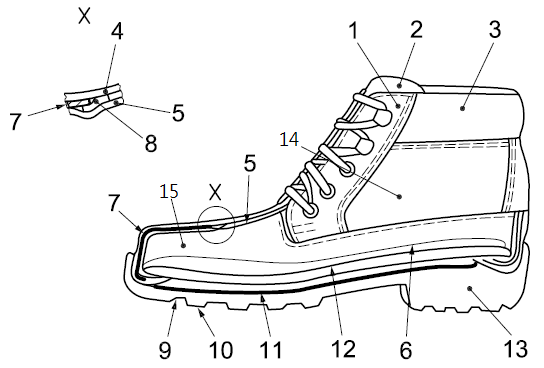 全鞋照片1全鞋照片2編號部位材料規格／型號1鞋眼片牛皮（榔皮）荔枝紋、1.2~m2鞋舌合成皮（PU）3鞋領牛皮（榔皮）重塗飾革(平紋)、1.0~m4上鞋面牛皮（榔皮）平紋、1.8~m5前幫內裡織物＋EVA發泡材PET平織布、EVA發泡6鞋墊織物＋乳膠尼龍斜紋布、天然乳膠7護趾片鋼頭SS330、8緣蓋橡膠發泡合成橡膠9外鞋底橡膠＋PU發泡材非耐油合成橡膠、PU發泡10防滑紋橡膠非耐油合成橡膠11防踏穿片鋼板SUS302、12內鞋底紙漿板紙漿＋樹酯、m13鞋跟橡膠非耐油合成橡膠14後幫(鞋面)合成皮（PU）15前幫(鞋面)牛皮（榔皮）平紋、1.8~m全鞋照片1全鞋照片2編號部位材料規格／型號1鞋眼片牛皮（珠面皮）荔枝紋、1.2~m2鞋舌合成皮（PVC）3鞋領牛皮（榔皮）輕塗飾革(平紋)、1.0~m4上鞋面牛皮（珠面皮）反毛革、1.8~m5前幫內裡織物＋EVA發泡材PET平織布、EVA發泡6鞋墊織物＋乳膠PET斜紋布、天然乳膠7護趾片鋼頭SS330、8緣蓋橡膠發泡合成橡膠9外鞋底橡膠＋PU發泡材非耐油合成橡膠、PU發泡10防滑紋橡膠非耐油合成橡膠11－－－12內鞋底皮漿板皮漿＋樹酯、m13鞋跟橡膠非耐油合成橡膠14後幫(鞋面)合成皮（PVC）PVC皮、15前幫(鞋面)牛皮（榔皮）反毛革、1.8~m全鞋鞋眼片鞋舌鞋領上鞋面前幫內裡鞋墊護趾片緣蓋外鞋底防滑紋防踏穿片內鞋底鞋跟後幫(鞋面)前幫(鞋面)商品名稱：橡膠鞋底安全鞋鞋之尺碼：型式指定名稱：型號製造商或委製商：地址：電話：進口商：地址：電話：製造年月：年/月產地：標示：型號(代碼)第1類使用說明：(1)鞋面材或外底顯著損傷之安全鞋，應立即更換。(2)受衝擊．壓扁之安全鞋，不管外觀如何應立即更換。(3)零組件不得任意更換，可能影響使用者安全。(4)抗靜電鞋受潮後可能影響其原有功能。(5)含有聚胺酯(PU)大底，應保存於乾燥環境且應經常穿著。